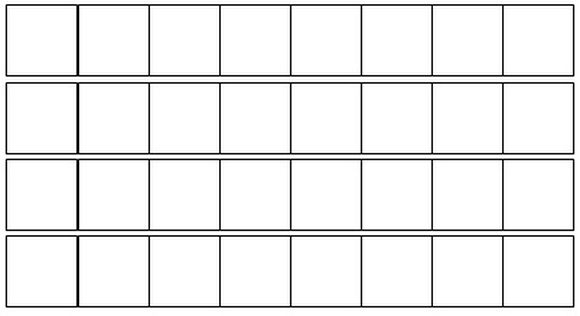 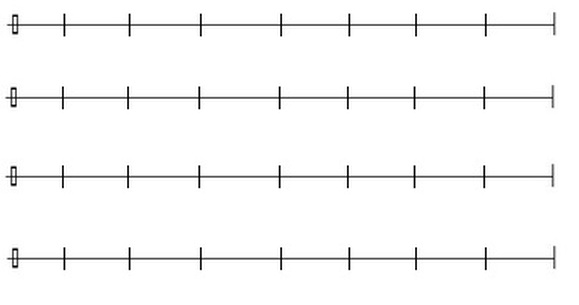 Tea   	Coffee 	Lemondade  	CocaCola   	Pineapple  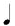 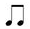 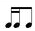 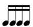 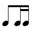 